Тренинг для педагогов ДОУ "Полотно счастья"Древняя мудрость гласит: сложно изменить мир, но если ты хочешь этого - начни меняться сам.Цель: развитие коммуникативной компетентности, эмоциональной устойчивости, уверенности в себе, доброжелательного отношения друг к другу.Задачи:Повышать коммуникативные навыки педагогов;Снять эмоциональное и мышечное напряжение;Развивать эмоциональную устойчивость, уверенность в себе;Познакомить с приемом восстановления эмоционального равновесия;Повышать самооценку педагогов;Повышать настрой на удачу, счастье, добро и успех;Педагог-психолог:Древняя притча "Счастье"Бог слепил человека из глины, и остался у него неиспользованный кусок.- Что ещё слепить тебе? - спросил Бог.- Слепи мне счастье, - попросил человек.Ничего не ответил Бог, и только положил человеку в ладонь оставшийся кусочек глины.- Подумайте и скажите, почему Бог положил на ладонь оставшийся кусок глины?Мы ищем счастье тут и там,
За ним мы бродим по пятам,
Ему твердим мы бесконечно -
С тобою быть хотим навечно!Мечтая в счастье раствориться,
Мы долго, вглядываясь в лица.
Найти пытаемся ответ -
В чем счастье? Есть оно, иль нет?Мы пребываем в заблуждении,
Что счастье - чьих-то рук творение,
Что к нам вот-вот придет волшебник,
И осчастливит нас, в сей миг!Вопрос для обсуждения:Педагог-психолог:- Как вы думаете: "Счастье - чьих рук творение?"Вывод:А счастье ходит с нами рядом,
С улыбкой говоря: "Смотри!
Меня искать совсем не надо,
Я есть всегда, ведь я внутри!"Игра "Нити счастья"Сегодня мы с вами будем волшебниками, которые могут всё. Я вам предлагаю соткать полотно своего счастья. Чтобы соткать полотно, нам нужны нитки. В моих руках моток обыкновенных ниток. Сегодня мы с вами будем превращать их в Нити Счастья. Встаньте в круг по плотнее, так, чтобы чувствовать друг друга. Мы будем передавать нитки друг другу. У кого окажется моток ниток, должен ответить на вопрос: "Что такое счастье?" и передать этот моток человеку стоящему справа от вас. Следующий участник повторяет предыдущий ответ и добавляет свой и т.д. по кругу. Обыкновенный моток нитей, совершая путь от одного человека к другому, становится мотком Нитей Счастья.Игра "Полотно счастья"В моих руках Нити Счастья. В памяти нитей запечатлены все ваши ответы, рассуждения, мысли о счастье. Теперь при помощи этих нитей мы с вами будем ткать Полотно Счастья.Игра "Имена" (плетем канву)Передавая Нити Счастья соседу справа, нужно назвать свое имя и на начальную букву своего имени нужно придумать прилагательное, характеризующее вас положительно. (Н-р: Валентина - веселая, Надежда - нежная).Имя - это то, что сопровождает человека на протяжении всей жизни. С именем маленький человек приходит в этот мир, с именем он проходит по жизни, встречает взлеты и падение. Имя может звучать благозвучно, ласково, возвышенно, приятно. Есть стародавнее поверье: каждый человек имеет свое отражение в окружающем мире. Имя для нас всегда желанно, и с ранних лет человек привыкает к звуку своего имени, трепетно к нему относится. А это тоже счастье!Приняв моток Нитей счастья, надо обмотать ей свой указательный палец левой руки и передать моток своему соседу. Таким образом, моток нитей движется по кругу, образуя канву нашего Полотна Счастья.Мы все связаны друг с другом Нитями счастья, и теперь пора приступать к ткачеству полотна. С какими чувствами и эмоциями, мыслями и желаниями, мы будем ткать это полотно, таким оно и получится. Передавать моток вы можете любому участнику, говоря ему комплимент.Вопросы для обсуждения:- Понравился ли вам комплимент?- Приятно ли было вам получать комплимент?- Что приятнее получать или говорить комплимент?Игра "Оберег Счастья"Педагог-психолог: Мы с вами соткали Полотно Счастья. Вот оно в наших руках. Мы с вами настоящие волшебники! Рассмотрите внимательно, наше с вами Полотно счастья. Не торопитесь, не упускайте никаких деталей, ведь в наших руках - чудо. Запомните это чудо рук творенье!Вопросы для обсуждения:- Что вы чувствуете, держа его в руках?- Что оно вам напоминает?Педагог-психолог: Опустите Полотно Счастья на пол. Освободите свои пальцы от нитей. Постарайтесь не нарушить форму нашего полотна. Давайте разрежем на части наше полотно, и по одной частичке оставим себе на память о нашей встрече. И эти частички полотна Счастья становятся вашими личными оберегами счастья. Завяжите их себе на шею. (Участники вешают одну нить в виде ожерелья на шею)А короткие нити привязывайте к основной нити друг другу с пожеланиями. Свое пожелание начинайте словами: "Желаю вам:". (Например: Удачи, Счастья, Добра, Успеха, Радости, Здоровья и т.д). Сохраните этот оберег счастья.У каждого счастье в чем-то своем. Для кого-то это счастье побывать в зоопарке. Я вам предлагаю отправиться в зоопарк.Упражнение "Посещение зоопарка"Встаньте, пожалуйста, друг за другом (паровозиком по кругу). Педагог-психолог становится позади последнего из участников и рассказывает о посещении зоопарка, массируя спину тому, кто стоит впереди. Остальные повторяют за педагогом-психологом, по кругу делают массаж друг другу.В зоопарке утро. Служащий зоопарка чистит граблями дорожки (при помощи пальцев делать по спине движения сверху вниз, справа налево).Затем он открывает ворота зоопарка (ребрами ладоней проводить направо и налево от позвоночника).Приходят в зоопарк первые посетители (при помощи кончиков пальцев "сбегать" вниз по спине).Они идут к вольеру с жирафами и смотрят, как они радостно прыгают (короткие, но сильные хлопки по спине крест-накрест).Рядом находится загон со львами. Сейчас им раздают корм, и львы с жадностью едят мясо (двумя руками мять шею и лопатки).Затем посетители идут к пингвинам, которые весело скользят в воду (медленно провести ладонями вниз по спине рядом с позвоночником, но не по позвоночнику).Слышатся сильные прыжки кенгуру ("топать" кончиками пальцев по спине).Рядом находится вольер со слонами. Они медленно ходят по вольеру (медленно и сильно нажимать кулаками на спину).А сейчас посетители идут в террариум со змеями. Змеи медленно ползают по песку (делать ладонями движения, похожие на змеиные).Вот крокодил открывает свою пасть и хватает еду (коротко и сильно щипать руки и ноги).А вот и колибри прилетела в гнездо и устраивается там поудобнее (запустить пальцы в волосы и слегка подергать их).Вот прогулка подошла к концу. Посетители зоопарка идут к выходу и садятся на скамейку(кончиками пальцев пробежать по спине и положить обе руки на плечи; почувствовать дыхание партнера).[1]Упражнение "Общее дыхание"Послушайте и понаблюдайте за дыханием партнера впереди и постарайтесь достичь синхронности дыхания с дыханием партнера. (Вся группа начинает дышать на одном ритме).Педагог-психолог: Мы с вами одно большое животное, которое дышит ровно, глубоко, спокойно. (Нужно дать возможность подышать синхронно). Молодцы!Вопросы:Что вы чувствовали, когда делали массаж вам?Что больше понравилось: делать массаж или когда вам делали массаж?Понравилась вам наша прогулка в зоопарк?Кто из вас испытал счастье от нашего сплочения и единения?Значит это ваше счастье. А для кого-то счастье дарить подарки. Как вы думаете: что приятнее получать или дарить подарок? Конечно же, дарить подарки приятнее. Когда даришь, получаешь двойное счастье: делаешь приятно близкому человеку, и радуешься сам, что смог осчастливить его. И сегодня мы раскрасим и подарим себе мандалу. Что это такое сейчас узнаем? Раскрашивание "Мандалы"Материал: у каждого должны быть цветные карандаши. (Для практической работы рекомендуется увеличить размер предложенных вариантов мандал примерно в четверть листа).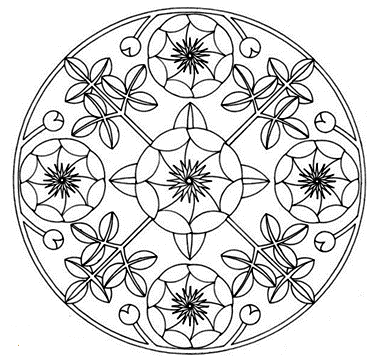 Рисунок 1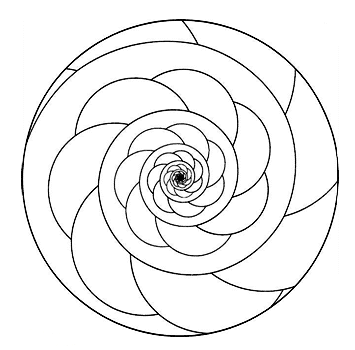 Рисунок 2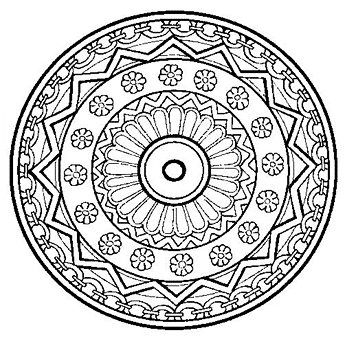 Рисунок 3Педагог-психолог: Само слово "Мандала" в переводе с санскрита означает: круг, диск, колесо, кольцо, сфера, шар, орбита, страна, территория, область, общество, совокупность, собрание. В Мандале есть тайна, поскольку Мир есть тайна для человека, и постижение ее возможно только через постижение своей внутренней тайны. Рисунок Мандалы - это индивидуальный символ каждого из нас, в котором, проявляется текущее внутреннее состояние, своих стремлений, желаний, своих сил и своего духа. Человек, постигая себя через мандалу, открывает себя, изменяет себя, осознает себя, и таким образом оказывает на себя самого воздействие.Поэтому во время раскрашивания Мандалы происходит разрешение внутренних конфликтов и снятие напряжения. Возможно, это происходит потому, что форма круга напоминает яйцо - начало жизни. А это имеет психологическую значимость, мы как бы создаем наше священное защищенное место в мире, в котором сконцентрированы все наши силы и энергии.И именно поэтому Мандала представляет собой уникальный инструмент самопознания и саморазвития, с помощью которого можно разрешать многие вполне насущные проблемы. Начните с себя, и вы увидите, как начнёт меняться ваша жизнь. Мандала действительно работает, и она обязательно приведёт вас к вашей заветной цели. Это с успехом использует Мандала-терапия.Инструкция: Перед вами цветные карандаши можете приступать к творчеству. (Можно включить спокойную музыку). При раскрашивании Мандалы нет ничего правильного или неправильного. Единственно, что требуется от вас, - это уважение к заданной форме, ее нельзя нарушать.Вывод: Раскрашивая Мандалу, мы решали, какие цвета будем использовать в одних частях рисунка, не беспокоились о том, что мы хотим изобразить и достаточно ли у нас художественных способностей для реализации наших намерений. Работа одновременно увлекла и успокоила. Повседневные заботы и тревожности отошли на задний план. Может быть, кто-то ответил на трудные вопросы.Завершение тренингаСекрет счастья (притча)Я раскрою вам секрет, как сделать свою жизнь счастливой.Один торговец отправил своего сына узнать Секрет Счастья у самого мудрого из всех людей. Юноша сорок дней шёл через пустыню и, наконец, подошёл к прекрасному замку, стоявшему на вершине горы. Там и жил мудрец, которого он искал. Однако вместо ожидаемой встречи с мудрым человеком наш герой попал в залу, где всё бурлило: торговцы входили и выходили, в углу разговаривали люди, небольшой оркестр играл сладкие мелодии и стоял стол, уставленный самыми изысканными кушаньями этой местности. Мудрец беседовал с разными людьми, и юноше пришлось около двух часов дожидаться своей очереди.Мудрец внимательно выслушал объяснения юноши о цели его визита, но сказал в ответ, что у него нет времени, чтобы раскрыть ему Секрет Счастья. И предложил ему прогуляться по дворцу и прийти снова через два часа.- Однако я хочу попросить об одном одолжении, - добавил мудрец, протягивая юноше маленькую ложечку, в которую он капнул две капли масла. - Всё время прогулки держи эту ложечку в руке так, чтобы масло не вылилось.Юноша начал подниматься и спускаться по дворцовым лестницам, не спуская глаз с ложечки. Через два часа он вернулся к мудрецу.- Ну как, - спросил тот, - ты видел персидские ковры, которые находятся в моей столовой? Ты видел парк, который главный садовник создавал в течение десяти лет? Ты заметил прекрасные пергаменты в моей библиотеке?Юноша в смущении должен был сознаться, что он ничего не видел. Его единственной заботой было не пролить капли масла, которые доверил ему мудрец.- Ну что ж, возвращайся и ознакомься с чудесами моей Вселенной, - сказал ему мудрец. - Нельзя доверять человеку, если ты не знаком с домом, в котором он живёт.Успокоенный, юноша взял ложечку и снова пошёл на прогулку по дворцу; на этот раз, обращая внимание на все произведения искусства, развешанные на стенах и потолках дворца. Он увидел сады, окружённые горами, нежнейшие цветы, утончённость, с которой каждое из произведений искусства было помещено именно там, где нужно.Вернувшись к мудрецу, он подробно описал всё, что видел.- А где те две капли масла, которые я тебе доверил? - спросил Мудрец.И юноша, взглянув на ложечку, обнаружил, что всё масло вылилось.- Вот это и есть тот единственный совет, который я могу тебе дать: Секрет Счастья в том, чтобы смотреть на все чудеса света, при этом, никогда не забывая о двух каплях масла в своей ложечке.Притча от Пауло КоэльоВывод:Счастье является наивысшим благом, и к нему следует стремиться, как к самому важному в этой жизни. Нужно суметь увидеть то, что находится рядом с нами, внутри нас, стараться лепить свое счастье самим. Все зависит от нас самих. Всего вам доброго, счастья вам, любви, успехов!А свое мнение о нашей встрече вы сможете высказать с помощью анкет.Анкета "Обратная связь"Ваша степень включенности в занятие с педагогом-психологом (обведите):  0 1 2 3 4 5 6 7 8 9 10Что мешало вам быть включенным в занятие с педагогом-психологом? ___________________________Самые значимые (полезные) для вас эпизоды, упражнения, во время которых удалось что-то лучше понять в себе, в чем-то разобраться:___________________________________________Что вам не понравилось на занятии? Почему? _____________________________________Ваши мысли после занятия _______________________________________________________Ваши замечания и пожелания ведущему (по содержанию, по форме занятия и т.п.) __________________________Список литературыКоммуникативная компетентность педагога ДОУ: семинары-практикумы, тренинги, рекомендации / авт.сост. А.В.Ненашева, Г.Н.Осинина, И.Н.Тараканова. - Волгоград: Учитель, 2011. - 143с.Педагогика взаимопонимания: занятия с родителями / авт.сост. О.В.Москалюк, Л.В.Погонцева. - 2-е изд. - Волгоград: Учитель, 2011. - 123с.